KOTAK MAHINDRA BANK LIMITED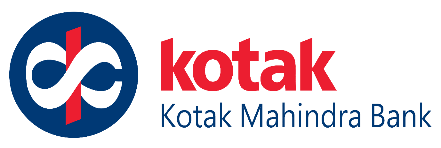 Registered office 27BKC, C 27, G Block, Bandra Kurla Complex, Bandra (E), Mumbai – 400 051Corporate Office:  Kotak Infinity, Zone-II, 4th Floor, Bldg. No.21, Infinity Park, Off. W.E. Highway, Goregaon, Mumbai – 400 097:Branch/Regional  Office: Kotak Mahindra Bank Ltd, 5th floor mentro tower vijay nagar Indore (M.P) 452001    PUBLIC NOTICE FOR E-AUCTION CUM SALENotice is hereby given to the public in general and in particular to the Borrower/Co-Borrower/Guarantor that the below described immovable property mortgaged to the Authorized Officer of Kotak Mahindra Bank Ltd, the Physical Possession/Symbolic  possession of which has been taken by the Authorized Officer of Kotak Mahindra Bank Ltd, will be sold on “AS IS WHERE IS”, “AS IS WHAT IS” and “WHATEVER THERE IS” basis, offers are invited to submit online through the Web Portal of our e-Auction Service Partner, M/s.C1 India Pvt Ltd i. e. www.c1india.com  by the undersigned for sale of the immovable property of which particulars are given below:- 